SEC Exam Questions OL2019 Paper 2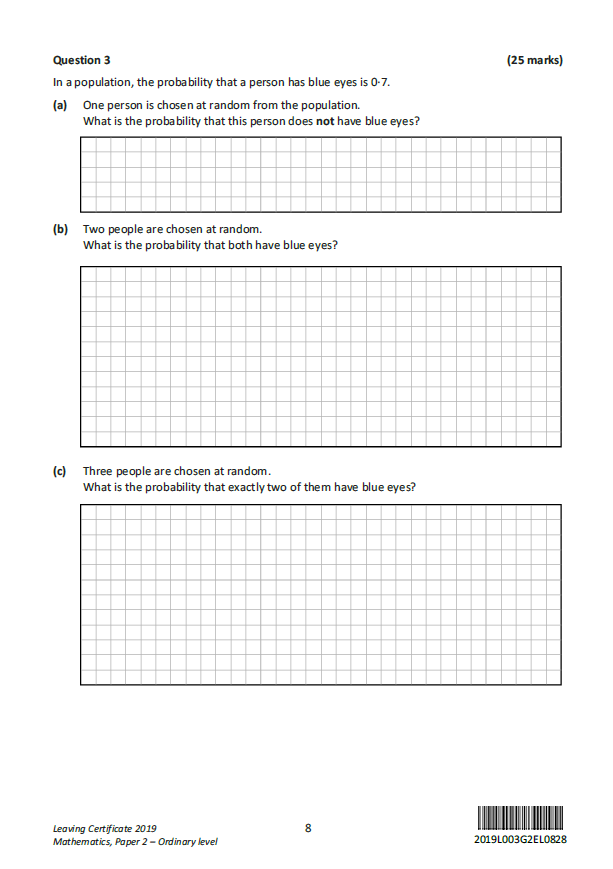 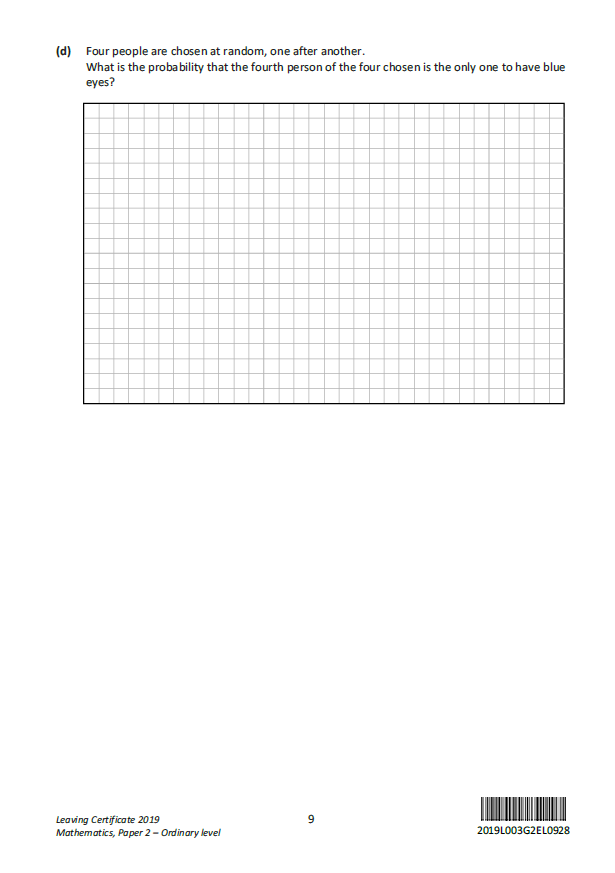 2014 Paper 2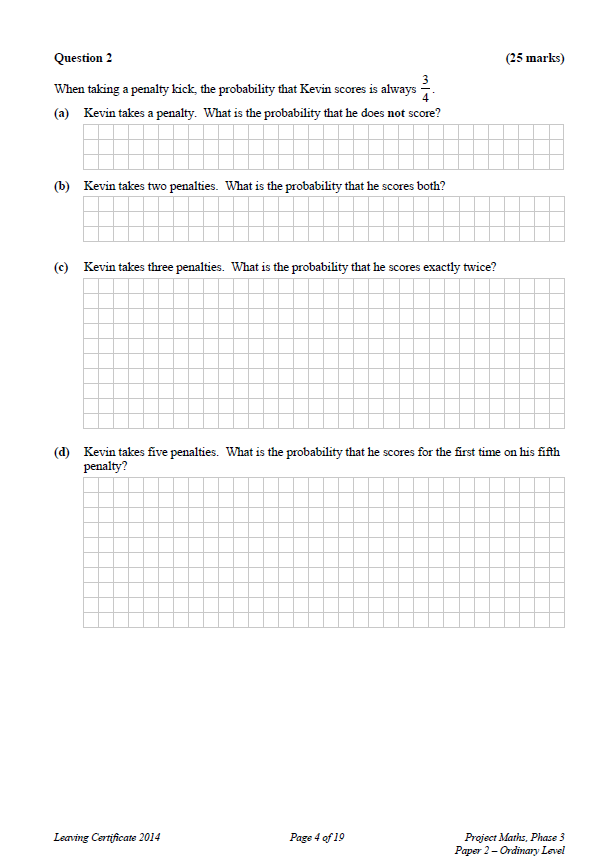 2017 Paper 2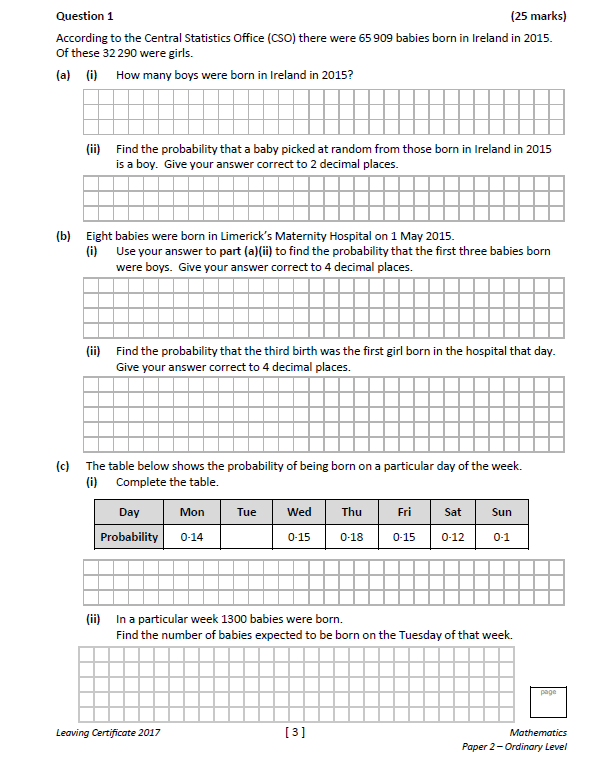 